           КАРАР                                                                          РЕШЕНИЕ           «09» март  2017 й.                         №  82/20                         «09» марта  2017 г.                    Совет сельского поселения Сандугачевский сельсовет муниципального района  Янаульский район Республики Башкортостан  р е ш и л:1. Внести в Решение от 22 декабря  2016 года  №72/18 «О бюджете сельского поселения Сандугачевский сельсовет муниципального района Янаульский район Республики Башкортостан на 2017 год и на плановый период 2018 и 2019 годов» следующие изменения:1)  Пункт 1 изложить в следующей редакции:«Утвердить основные характеристики бюджета  сельского поселения Сандугачевский сельсовет муниципального района Янаульский район Республики Башкортостан (далее бюджет сельского поселения)  на 2017  год: 1) прогнозируемый общий объем доходов бюджета сельского поселения в сумме 3575,3 тыс. рублей.2) общий объем расходов бюджета сельского поселения в сумме 3958,7 тыс. рублей.3) дефицит бюджета в сумме 383,4 тыс.рублей.4) источники финансирования дефицита бюджета на 2017 год согласно приложению №8 к настоящему решению.2. Приложения № 5, 6,7  изложить в новой редакции.     Глава сельского поселения                                                           Т.Ш.Куснияров       Обоснование к проекту Решения Совета сельского поселения Сандугачевский  сельсоветмуниципального района Янаульский районРеспублики Башкортостан от 09 марта 2017г. №81/19«О внесении изменений в решение «О бюджете сельского поселения Сандугачевский сельсовет муниципального района Янаульский районРеспублики Башкортостан на 2017 год и на плановый период 2018 и 2019 годов» (в редакции решения от 22 декабря 2016 г.  № 72/18)            Уточнить остатки денежных средств на начало года  в сумме 83,38913 тыс. рублей, на финансовое обеспечение реализации проектов развития общественной инфраструктуры, основанных на местных инициативах .По распоряжению главы сельского поселения №81/19 от 09 марта 2017 года О внесении изменений в Решение «О бюджете сельского поселения Сандугачевский сельсовет муниципального района Янаульский район Республики Башкортостан на 2017 год и на плановый период 2018 и 2019 годов» уточнить расходы на софинансирование проекта развития территорий сельского поселения в сумме 83,4 тыс.рублей на ремонт системы освещения д.Норканово.Всего уточнить бюджет в сумме 83,38913 тыс. рублей.                                                                                                                                                     Приложение № 5 к решению                                                                                           Совета сельского поселения Сандугачевский сельсовет                                                   муниципального района Янаульский район                                                                                        Республики Башкортостан от 09 марта 2017г. №81/19                                                                                       «О внесении изменений в решение «О бюджетесельского поселения Сандугачевский сельсовет                                                                                                                                                                            муниципального района Янаульский район                                                                                         Республики Башкортостан на 2017 год и на плановый                                                                                         период 2018 и 2019 годов»(в редакции решения 	                              от 22 декабря 2016 г.  № 72/18)Распределение бюджетных ассигнований на 2017 год по разделам и подразделам классификации расходов бюджетов                                                                      (тыс. руб.)                                                                                                          Приложение № 6 к решению                                                                                           Совета сельского поселения Сандугачевский сельсовет                                                   муниципального района Янаульский район                                                                                        Республики Башкортостан от 09 марта 2017г. №81/19                                                                                            «О внесении изменений в решение «О бюджетесельского поселения Сандугачевский сельсовет                                                                                                                                                                            муниципального района Янаульский район                                                                                         Республики Башкортостан на 2017 год и на плановый                                                                                         период 2018 и 2019 годов»(в редакции решения 	                               от 22декабря 2016 г.  № 72/18)Распределение бюджетных ассигнований сельского поселения Сандугачевский сельсовет муниципального района Янаульский район Республики Башкортостан на 2017 год по целевым статьям (муниципальным программам муниципального района и непрограммным направлениям деятельности), группам видов расходов классификации расходов бюджетов                                                                                                                                             (тыс. руб.)                                                                                                                                  Приложение № 7 к решению                                                                                           Совета сельского поселения Сандугачевский сельсовет                                                   муниципального района Янаульский район                                                                                        Республики Башкортостан от 09 марта 2017г. №81/19                                                                                            «О внесении изменений в решение «О бюджетесельского поселения Сандугачевский сельсовет                                                                                                                                                                            муниципального района Янаульский район                                                                                         Республики Башкортостан на 2017 год и на плановый                                                                                         период 2018 и 2019 годов»(в редакции решения 	                              от 22 декабря  2016 г.  № 72/18)Распределение бюджетных ассигнований сельского поселения Сандугачевский сельсовет муниципального района Янаульский район Республики Башкортостан на 2017 год по целевым статьям (муниципальным программам муниципального района и непрограммным направлениям деятельности), группам видов расходов классификации расходов бюджетов                                                                                                                                                                                                     (тыс.руб)                                                                                                                                  Приложение № 8 к решению                                                                                           Совета сельского поселения Сандугачевский сельсовет                                                   муниципального района Янаульский район                                                                                        Республики Башкортостан от 09 марта 2017г. №81/19                                                                                            «О внесении изменений в решение «О бюджетесельского поселения Сандугачевский сельсовет                                                                                                                                                                            муниципального района Янаульский район                                                                                         Республики Башкортостан на 2017 год и на плановый                                                                                         период 2018 и 2019 годов»(в редакции решения 	                                                                  от 22 декабря 2016 г.  № 72/18)Источники финансирования дефицита бюджета сельского поселения Сандугачевский сельсовет муниципального района Янаульский район Республики Башкортостан за 2017 год                                                   (тыс.руб.)                                                                    БАШKОРТОСТАН  РЕСПУБЛИКАHЫЯНАУЫЛ  РАЙОНЫ МУНИЦИПАЛЬ РАЙОНЫНЫН HАНДУFАС  АУЫЛ СОВЕТЫ АУЫЛ БИЛEМEHЕ  СОВЕТЫ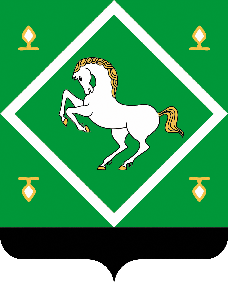 СОВЕТсельского поселениясандугачевский сельсоветМУНИЦИПАЛЬНОГО  районаЯНАУЛЬСКИЙ РАЙОН РеспубликИ Башкортостан О внесении изменений в Решение    «О бюджете сельского поселения Сандугачевский сельсовет   муниципального района Янаульский район Республики Башкортостан на 2017 год и на плановый период 2018 и 2019 годов»от 22 декабря  2016 года  № 72/18Наименование Раздел подразделИзмененияСумма с учетом измененийВСЕГО+383,389133958,7ОБЩЕГОСУДАРСТВЕННЫЕ ВОПРОСЫ01001610,0Функционирование высшего должностного лица субъекта Российской Федерации и  муниципального  образования0102444,4Функционирование Правительства Российской Федерации, высших исполнительных органов государственной власти субъектов Российской Федерации, местных администраций01041155,6Резервные фонды011110,0Резервные фонды местных администраций011110,0НАЦИОНАЛЬНАЯ ОБОРОНА020070,3Мобилизационная и вневойсковая подготовка020370,3НАЦИОНАЛЬНАЯ БЕЗОПАСНОСТЬ И ПРАВООХРАНИТЕЛЬНАЯ ДЕЯТЕЛЬНОСТЬ030050,0Обеспечение пожарной безопасности031050,0НАЦИОНАЛЬНАЯ ЭКОНОМИКА04000,0Общеэкономические вопросы04010,0Дорожное хозяйство04090,0ЖИЛИЩНО-КОММУНАЛЬНОЕ ХОЗЯЙСТВО0500+83,389131836,4Коммунальное хозяйство0502150,0Благоустройство0503+83,389131686,4МЕЖБЮДЖЕТНЫЕ ТРАНСФЕРТЫ ОБЩЕГО ХАРАКТЕРА БЮДЖЕТАМ СУБЪЕКТОВ РОССИЙСКОЙ ФЕДЕРАЦИИ И МУНИЦИПАЛЬНЫХ ОБРАЗОВАНИЙ140092,0Культура0801+300,0300,0Наименование Целевая статьяВид расходаИзменениеСумма с учетом измененийНаименование Целевая статьяВид расходаВСЕГО+383,38913      3958,7Муниципальная программа "Благоустройство населенных пунктов сельского поселения Сандугачевский сельсовет муниципального района Янаульский район Республики Башкортостан на 2016-2018 годы"30 0 00 000001803,0Подпрограмма «Обеспечение пожарной безопасности»30 3 00 0000050,0Основное мероприятие «Обеспечение пожарной безопасности на территории сельского хозяйства»30 3 03 0000050,0Мероприятия по благоустройству территорий населенных пунктов, коммунальному хозяйству, обеспечению мер пожарной безопасности и осуществлению дорожной деятельности в границах сельских поселений30 3 03 7404050,0Закупка товаров, работ и услуг для государственных (муниципальных) нужд30 3 03 7404020050,0Подпрограмма «Дорожное хозяйство»30 1 00 000000,00Основное мероприятие «Содержание и ремонт дорог в населенных пунктах»30 1 01 000000,00Мероприятия по благоустройству территорий населенных пунктов, коммунальному хозяйству, обеспечению мер пожарной безопасности и осуществлению дорожной деятельности в границах сельских поселений30 1 01 740400,00Закупка товаров, работ и услуг для государственных (муниципальных) нужд30 1 01 740402000,00Подпрограмма «Коммунальное хозяйство»30 4 00 00000150,0Основные мероприятия «Содержание и развитие жилищно-коммунального хозяйства в сельском поселении»30 4 04 00000150,0Мероприятия по благоустройству территорий населенных пунктов, коммунальному хозяйству, обеспечению мер пожарной безопасности и осуществлению дорожной деятельности в границах сельских поселений30 4 04 74040150,0Закупка товаров, работ и услуг для государственных (муниципальных) нужд30 4 04 74040200150,0Подпрограмма «Благоустройство территорий населенных пунктов»30 2 00 00000+83,389131686,4Основное мероприятие «Благоустройство территорий населенных пунктов»30 2 02 000001686,4Мероприятия по благоустройству территорий населенных пунктов30 2 02 060501386,4Расходы на выплаты персоналу в целях обеспечения выполнения функций государственными (муниципальными) органами, казенными учреждениями, органами управления государственными внебюджетными фондами30 2 02 06050100293,0Закупка товаров, работ и услуг для государственных (муниципальных) нужд30 2 02 06050200+83,389131093,40Иные бюджетные ассигнования30 2 02 06050800           0,0Благоустройство территорий населенных пунктов и осуществление дорожной деятельности в границах сельских поселений30 2 02 74040300,0Закупка товаров, работ и услуг для государственных (муниципальных) нужд30 2 02 74040200300,0Непрограммные расходы99 0 00 000001772,3Глава сельского поселения99 0 00 02030444,4Расходы на выплаты персоналу в целях обеспечения выполнения функций государственными (муниципальными) органами, казенными учреждениями, органами управления государственными внебюджетными фондами99 0 00 02030100444,4Аппараты органов местного самоуправления99 0 00 020401155,6Расходы на выплаты персоналу в целях обеспечения выполнения функций государственными (муниципальными) органами, казенными учреждениями, органами управления государственными внебюджетными фондами99 0 00 02040100678,7Закупка товаров, работ и услуг для государственных (муниципальных) нужд99 0 00 02040200447,6Иные бюджетные ассигнования99 0 00 02040800           29,3 Резервные фонды местных администраций99 0 00 0750010,0Иные бюджетные ассигнования99 0 00 0750080010,0Осуществление первичного воинского учета на территориях, где отсутствуют военные комиссариаты, за счет средств федерального бюджета99 0 00 5118070,3Расходы на выплаты персоналу в целях обеспечения выполнения функций государственными (муниципальными) органами, казенными учреждениями, органами управления государственными внебюджетными фондами99 0 00 51180100 68,2Закупка товаров, работ и услуг для государственных (муниципальных) нужд99 0 00 511802002,1Культура99 0 00 44090200+300,0300,00Иные безвозмездные и безвозвратные перечисления99 0 00 7400092,0Межбюджетные трансферты99 0 00 7400050092,0Условно утвержденные расходы99 0 00 999990,0Иные средства99 0 00 999999000,0Наименование Целевая статьяВид расходаИзменениеСумма с учетом измененийНаименование Целевая статьяВид расходаВСЕГО+383,38913 3958,7Администрация сельского поселения Сандугачевский сельсовет муниципального района Янаульский район Республики Башкортостан+383,38913   3958,7Муниципальная программа "Благоустройство населенных пунктов сельского поселения Сандугачевский сельсовет муниципального района Янаульский район Республики Башкортостан на 2017-2019 годы"30 0 00 00000+83,389131886,4Подпрограмма «Обеспечение пожарной безопасности»30 3 00 0000050,0Основное мероприятие «Содержание и ремонт дорог в населенных пунктах»30 3 03 0000050,0Мероприятия по благоустройству территорий населенных пунктов, коммунальному хозяйству, обеспечению мер пожарной безопасности и осуществлению дорожной деятельности в границах сельских поселений30 3 03 7404050,0Закупка товаров, работ и услуг для государственных (муниципальных) нужд30 3 03 7404050,0Подпрограмма «Дорожное хозяйство»30 1 00 000000,0Основное мероприятие «Содержание и ремонт дорог в населенных пунктах»30 1 01 000000,0Мероприятия по благоустройству территорий населенных пунктов, коммунальному хозяйству, обеспечению мер пожарной безопасности и осуществлению дорожной деятельности в границах сельских поселений30 1 01 740400,0Закупка товаров, работ и услуг для государственных (муниципальных) нужд30 1 01 740402000,0Подпрограмма «Коммунальное хозяйство»30 4 00 00000150,0Основное мероприятие «Содержание и развитие жилищно - коммунального хозяйства в сельском поселении»30 4 00 00000150,0Мероприятия по благоустройству территорий населенных пунктов, коммунальному хозяйству, обеспечению мер пожарной безопасности и осуществлению дорожной деятельности в границах сельских поселений30 4 04 74040150,0Закупка товаров, работ и услуг для государственных (муниципальных) нужд30 4 04 74040200150,0Подпрограмма «Благоустройство территорий населенных пунктов»30 2 00 00000+83,389131686,4Основное мероприятие «Благоустройство территорий населенных пунктов»30 2 02 000001603,0Мероприятия по благоустройству территорий населенных пунктов30 2 02 060501303,0Расходы на выплаты персоналу в целях обеспечения выполнения функций государственными (муниципальными) органами, казенными учреждениями, органами управления государственными внебюджетными фондами30 2 02 06050100293,0Закупка товаров, работ и услуг для государственных (муниципальных) нужд30 2 02 06050200+83,389131093,4Иные бюджетные ассигнования30 2 02 06050800           0,0Благоустройство территорий населенных пунктов и осуществление дорожной деятельности в границах сельских поселений30 2 02 74040300,0Закупка товаров, работ и услуг для государственных (муниципальных) нужд30 2 02 74040200300,0Непрограммные расходы99 0 00 000001772,3Глава сельского поселения99 0 00 02030444,4Расходы на выплаты персоналу в целях обеспечения выполнения функций государственными (муниципальными) органами, казенными учреждениями, органами управления государственными внебюджетными фондами99 0 00 02030100444,4Аппараты органов местного самоуправления99 0 00 020401155,6Расходы на выплаты персоналу в целях обеспечения выполнения функций государственными (муниципальными) органами, казенными учреждениями, органами управления государственными внебюджетными фондами99 0 00 02040100678,7Закупка товаров, работ и услуг для государственных (муниципальных) нужд99 0 00 02040200447,6Иные бюджетные ассигнования99 0 00 02040800       29,3 Резервные фонды местных администраций99 0 00 0750010,0Иные бюджетные ассигнования99 0 00 0750080010,0Осуществление первичного воинского учета на территориях, где отсутствуют военные комиссариаты, за счет средств федерального бюджета99 0 00 5118070,3Расходы на выплаты персоналу в целях обеспечения выполнения функций государственными (муниципальными) органами, казенными учреждениями, органами управления государственными внебюджетными фондами99 0 00 5118010068,2Закупка товаров, работ и услуг для государственных (муниципальных) нужд99 0 00 511802002,1Культура99 0 00 44090200+300,00300,0Иные безвозмездные и безвозвратные перечисления99 0 00 7400092,0Межбюджетные трансферты99 0 00 7400050092,0Условно утвержденные расходы99 0 00 999990,0Иные средства99 0 00 999999000,0Код бюджетной классификацииНаименование кода бюджетной классификацииСумма0105020110\791\0000\001Прочие остатки денежных средств на начало отчетного периода         83 389,130105020110\791\0000\002Прочие остатки денежных средств на конец отчетного периода-83 389,13